Приложение 8.Детское одеяло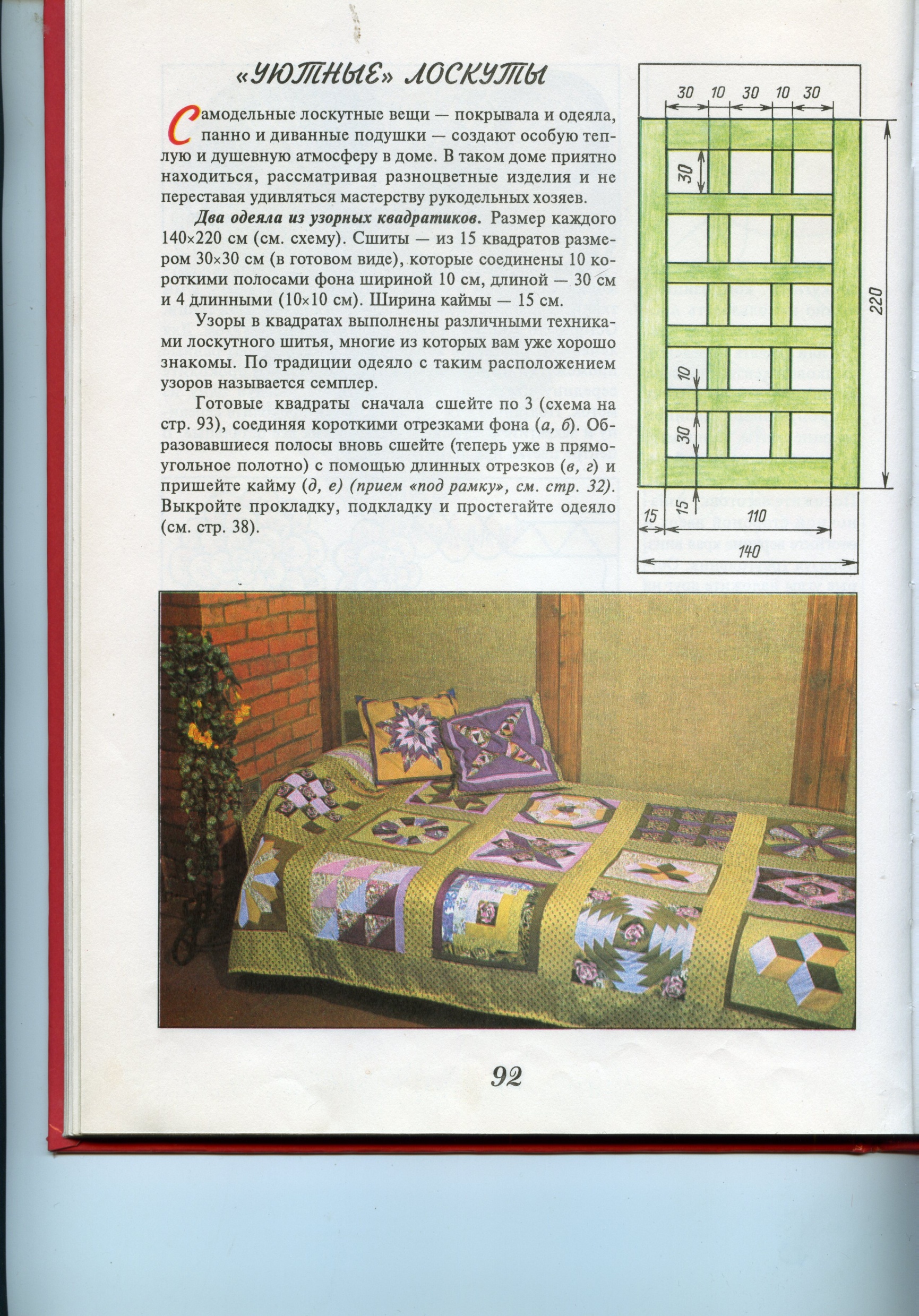 